УКРАЇНА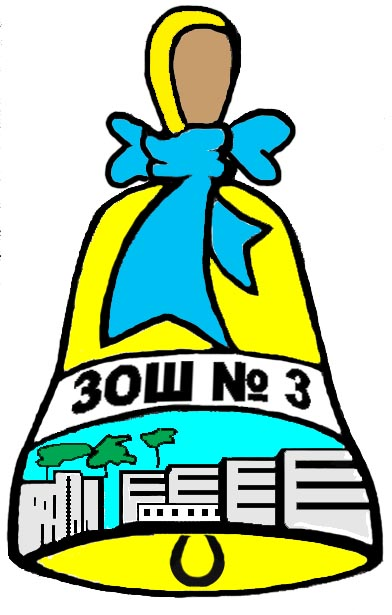 Славутицька міська рада Київської областіСлавутицька загальноосвітня школа І-ІІІ ступенів № 3===============================================пр-т Дружби Народів,1 м. Славутич, Київська область, 07101тел. 2-20-04, e-mail: shkolab3@gmail.comІдентифікаційний код № 25294155НАКАЗ31.08.2020	            № 77Про запобігання булінгув школіНа виконання Законів України «Про освіту», «Про загальну середню освіту», статті 11 Закону України «Про запобігання і протидію домашньому насильству», «Про внесення змін до деяких законодавчих актів України щодо протидії булінгу (цькуванню)», Порядку взаємодії суб'єктів, що здійснюють заходи у сфері запобігання і протидії домашньому насильству і насильству за ознакою статі, затвердженого постановою Кабінету Міністрів України від 22 серпня 2018 року      № 658, Методичних рекомендацій щодо виявлення, реагування на випадки домашнього насильства і взаємодії педагогічних працівників з іншими органами та службами, затверджених наказом Міністерства освіти і науки України від 29.12.2018 № 1/9-720 «Щодо організації роботи у закладах освіти з питань запобігання і протидії домашньому насильству та булінгу», наказу Міністерства освіти і науки України від 02.10.2018 №1047 «Про затвердження Методичних рекомендацій щодо виявлення, реагування на випадки домашнього насильства і взаємодії педагогічних працівників із іншими органами та службами», листа МОН від 14.08.2020 №1/9-436 з метою попередження в системі освіти міста булінгу (цькування), сприяння реалізації прав осіб, постраждалих від булінгу, та ефективного реагування на факти насильства в закладах освіти міста, згідно до наказу управління освіти і науки «Про запобігання булінгу в закладах освіти м. Славутича» №12 від 23.01.2020НАКАЗУЮ : Затвердити план заходів щодо попередження випадків булінгу серед учасників освітнього процесу на 2020 рік (додаток).Передбачити у посадових інструкціях усіх педагогічних працівників обов'язок запобігати насильству (булінгу) проти дітей, у тому числі за участі дітей, вчасно виявляти випадки булінгу та вживати невідкладні заходи реагуванняСоціальному педагогу Тетяні Щегольковій, шкільному психологу Аллі Савицькій :розробити та затвердити в школі план заходів щодо попередження випадків булінгу серед учасників освітнього процесу на 2020-2021 н.р.;опрацювати нормативно-правові акти України щодо протидії булінгу та жорстокому поводженню з дітьми;взяти під особистий контроль питання щодо запобігання булінгу в закладі;систематично проводити правопросвітницьку роботу з учасниками освітнього процесу з метою запобігання і протидії негативним наслідкам жорстокого поводження з дітьми та булінгу, недопущення порушень прав учасників освітнього процесу;своєчасно інформувати про випадки жорстокого поводження з дітьми, булінгу, або загрози його вчинення управління освіти і науки Славутицької міської ради, службу у справах дітей та сім'ї, ювенальну поліцію в місті Славутичі;розміщати на веб-сайті закладу інформаційні матеріали про запобігання та протидію булінгу, номери телефонів організацій та установ, до яких можуть звертатись постраждалі особи;Контроль за виконанням даного  наказу  залишаю за собою. Директор школи                                                                      Геннадій НашибаЛист- ознайомлення до наказу №77  від 31.08.2020 року:                                                                                                  Додаток до наказу									     від 31.08.2020 № 77	 План заходів щодо попередження насильницької моделі поведінки, випадків булінгу серед учасників освітнього процесу на 2020-2021 н.р.П.І.Б.ДатаПідписН. Базилєва В. БивалькевичН. Галуза О. Дейнеко В. Дідовець Т. Дідовець Н. Дубина О. Змійок О. ІгнатенкоН. Кибенок О. КлименкоГ. Корець Н. КукушкінаТ. Купрієнко Н. КулачокМ. Мамикіна Н. Маркіна І. Мекшун Г. Мех  Х. Мех О. Мишко В. Можега В. ОлексаВ. Полегешко Н. ПоспішнаН. Примаченко А. Савицька В. СимоноваН. Сміян  О. Товста В. Трейтяк Л. НоренкоЛ. Туровець В. Турчин С. Турчина І. Федорова Т. Шевчик Т.МТ. Щеголькова №ЗаходиТермін виконанняВідповідальнийНормативно-правове та інформаційне забезпечення попередження насильства та булінгу(цькування)Нормативно-правове та інформаційне забезпечення попередження насильства та булінгу(цькування)Нормативно-правове та інформаційне забезпечення попередження насильства та булінгу(цькування)Нормативно-правове та інформаційне забезпечення попередження насильства та булінгу(цькування)1Підготовка наказу «Про запобігання булінгу (цькування) у закладі освіти»Останній тиждень серпняДиректор2Підготовка наказу «Про порядок дій персоналу при зіткненні з випадками булінгу (цькування) в закладі освіти»Перший тиждень вересняДиректор3Нарада з працівниками школи з питань протидії булінгу(цькування)ВересеньСоціальний педагог4Обговорення та прийняття правил поведінки в класах, оформлення правил у вигляді наочного стендуВересеньКласні керівники1-11 класів5Організація механізмів звернення та встановлення інформаційних скриньок для повідомлень про випадки булінгу (цькування)ВересеньСоціальний педагог, психолог, класні керівники6Створення (або оновлення) розділу про профілактику булінгу (цькування) і розміщення нормативних документів на сайті  закладу освітиВересеньАдміністратор сайту7Підготовка брошури з нормативними документами з профілактики  булінгу (цькування) в освітньому середовищі для педагогівЖовтеньСоціальний педагог8Підготовка методичних рекомендацій для педагогів: - з вивчення учнівського колективу; - з розпізнавання ознак насильства різних видів щодо дітейЖовтеньСоціальний педагог, психолог9Оформлення тематичного стендуЖовтеньСоціальний педагог10Підготовка тематичних  буклетів за участю старшокласниківЛистопадСоціальний педагог11Перевірка інформаційної доступності правил поведінки та нормативних документів з профілактики булінгу (цькування)ЛистопадСоціальний педагог12Інформаційна акція за участю старшокласниківГруденьСоціальний педагог, класні керівники 8-11класів13Проведення акції «16 днів проти насилля»ГруденьЗаступник директора з ВР, педагог-організатор, соціальний педагог, класні керівники14Виступ на загальношкільних батьківських зборах з питанням профілактики булінгу (цькування) в учнівському колективіЛютийДиректор школиРобота з вчителями та іншими працівниками закладу освітиРобота з вчителями та іншими працівниками закладу освітиРобота з вчителями та іншими працівниками закладу освітиРобота з вчителями та іншими працівниками закладу освіти15Проведення навчальних семінарів для вчителів щодо запобігання булінгу (цькування) та заходів реагуванняЖовтеньСоціальний педагог16Інструктивні наради з питань профілактики булінгу (цькування) з допоміжним та технічним персоналомЛистопадДиректор, соціальний педагог17Тренінг для вчителів щодо запобігання булінгу (цькування) у закладі освітиЗимові канікулиПсихолог, соціальний педагог18Співбесіда з класними керівниками за результатами діагностики класного колективуЗа результатами кожної чвертіПсихолог, соціальний педагог19Консультування класних керівників психологом, соціальним педагогом з проблемних ситуаційПротягом рокуПсихолог, соціальний педагог20Проходження онлайн-курсів вчителями щодо протидії булінгу Січень-травеньПедагогічний колективРобота з учнямиРобота з учнямиРобота з учнямиРобота з учнями21Проведення тренінгів для старшокласників з  розвитку навичок спілкування та мирного  вирішення конфліктівПротягом рокуПсихолог22День відкритих дверей у шкільного психологаЛистопадПсихолог23Імітаційна гра для учнів середніх і старших класів «Розкажи про насильство»ГруденьШУС,класні керівники24Імітаційна гра для молодших школярів (1-4-й класи) «Якщо тебе ображають»ЖовтеньКласні керівники25Конкурс плакатів проти насильстваБерезеньЗаступник директора з ВРРобота з батькамиРобота з батькамиРобота з батькамиРобота з батьками26Тематичні загальношкільні батьківські збориЖовтеньДиректор27Підготовка пам'ятки для батьків про порядок реагування та способи повідомлення про  випадки  булінгу (цькування) щодо дітей,  заходи захисту та надання допомоги дітямЖовтеньСоціальний педагог28Тематичні  батьківські збори в класахГруденьКласні керівники29Проведення консультацій психолога з питань взаємин батьків з дітьмиПротягом рокуПсихолог30Консультування батьків щодо захисту прав та інтересів дітейПротягом рокуСоціальний педагогМоніторинг освітнього середовища закладу освітиМоніторинг освітнього середовища закладу освітиМоніторинг освітнього середовища закладу освітиМоніторинг освітнього середовища закладу освіти31Самооцінка закладу освіти за показниками     безпеки, комфортності2 рази на рікАдміністрація, педколектив32Анонімне анкетування учнів 5-11-го класів про випадки булінгу (цькування) у школіГрудень Психолог33Анкетування батьків про безпеку в закладі освітиГруденьКласні керівники34Діагностика стосунків у закладі освіти. Анкетування учнів та вчителівЛютийСоціальний педагог, психолог35Аналіз інформації за протоколами комісії з розгляду випадків булінгу (цькування) в закладі освітиЩомісяцяСоціальний педагог36Підготовка звіту про виконання заходів про виконання плану заходів з запобігання та протидії булінгу(цькування) в закладі освітиТравень-червеньСоціальний педагог